Kansas Business Hall of Fame Nomination Form                                 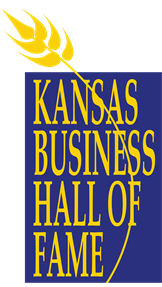 Nominee Name: ______________________________________________________________Check one:□ Historical Nominee (Must have been deceased at least ten years)          □ Contemporary NomineeNominated by: _________________________________________________________________Email Address: ____________________________________Phone:_______________________Please attach a nomination narrative to this form which covers some of the following information: Were the nominee’s business and philanthropic contributions widely known statewide, regionally, nationally, or internationally? Were the contributions the results of unusual or innovative business ventures?Do these contributions clearly merit recognition?How did the nominee demonstrate a leadership role locally, regionally, nationally, or internationally?Did the nominee maintain a high standard of business ethics?Also, please submit nominee biographical information that includes some of the following details:Birthplace and datePersonal timelineDescription of business(es)Date of death and obituary, if applicableIf nominations include supporting information from publications, please identify the online or print sources.Forward this form, narratives, and any supporting documents to:Glenda Estes, Secretary/Treasurer, KBHF, gestes@emporia.edu OrDr. John Rich, Executive Director, KBHF, jrich@emporia.edu1428 Merchant StreetEmporia, KS   66801